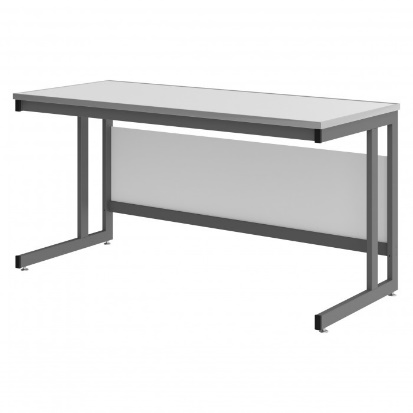 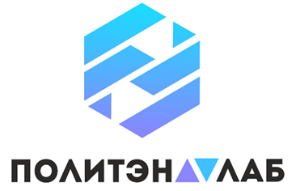 СЛ-150.80.76Стол лабораторный низкийСтол является базовым элементом каждой лаборатории: его используют для размещения оборудования, письменной работы, проведения исследований, а иногда и для хранения посуды и комплектующих.Мы предоставляем богатый выбор материалов рабочей поверхности.Стол может комплектоваться надстройками, навесными тумбами и прочими аксессуарами. Доступны разные варианты высоты стола: для работы сидя или стоя.5 лет честных гарантийных обязательств.ОписаниеКаркас изготовлен из прямоугольного стального профиля 50×25 мм с толщиной стенки 1,5 мм и имеет специальные резьбовые отверстия для возможности установки подвесных тумб в различных вариантах. Все металлические поверхности окрашены стойкой эпоксиполиэфирной порошковой краской.Для моделей со столешницами из керамогранита, монолитной керамики и нержавеющей стали предусмотрен противопроливочный бортик, изготовленный из зеркальной нержавеющей стали высотой 6 мм. Он располагается по всему периметру столешницы, препятствуя растеканию агрессивных жидкостей за пределы рабочей зоны и скатыванию посуды.Технические характеристикиТехнические характеристикиГабаритные размеры Д×Г×В, мм1500×800×760Допустимая распределенная нагрузка на столешницу, кг300Возможные варианты изготовленияВозможные варианты изготовленияМодельМатериал столешницыСЛ-150.80.76.КРГКерамогранитСЛ-150.80.76.КРММонолитная керамикаСЛ-150.80.76.ПЛСДекоративный пластикСЛ-150.80.76.ПЛС-ЛАБЛабораторный пластикСЛ-150.80.76.ЛДСПЛДСПСЛ-150.80.76.НРЖНержавеющая стальСЛ-150.80.76.ПЛППолипропиленСЛ-150.80.76.ФРДЛабораторная керамика FriduritСЛ-150.80.76.ДРККомпозитный материал Durcon